Natural Sciences, Mathematics & Engineering	Individual Course Submission Template Please name the file with course prefix and number (i.e. MAT 320) and send as an email attachment to: nsmecourses@share.calstate.eduJump to Review and Approval CycleYellow highlight indicate fields that must be complete, or documents / information that must be attached.Course Information Complete for all coursesType of Course ConversionSelect Type of Course Conversion:     Catalog Description and Course SyllabusCatalog DescriptionIf changes to the catalog description are proposed, enter the existing description and make the proposed changes with tracking on to show the changes. Existing course descriptions are found here.Attach Course SyllabusAttach the master syllabus or sample syllabus to this template by placing your cursor after this paragraph, then locating the Insert Tab in the top ribbon and find Insert > Object > Attach as File.  > Changes to PeopleSoft Catalog  (only required for new courses)You can skip this section for most course modifications that require no changes to prerequisites or modes of instruction.  If changes are necessary, please enter the changes below. Use only the primary component unless the course involves two modes of instruction (combined lecture/lab course)* RP Grading Basis requires approval from the Academic Programs office.Review and Approval CyclePlease select one value from the following drop-down field that represents the review/approval cycle.   Each value triggers a workflow notification to start review by the department, curriculum committee, dean, and final approval.Select Review and Approval Cycle:   ReviewersPlease enter the name of who is conducting the review for each step of the review cycle.Tip Sheet How to Turn on Tracking to Update Your Course Description  and  How To Upload Your Course SyllabusTurn on TrackingTurn on tracking if you are making changes to your course description.  Enter your existing course description in the appropriate section, turn on tracking, make your proposed changes to your course description, then turn tracking back off.Upload Your Course SyllabusHint:  Make sure your Cursor is clicked in the correct place in this document, where we ask you to attach the syllabus before you complete these steps!  Locate and click on the  “Insert Tab”Locate and click on the down arrow next to the word “Object” .  From the drop-down, select “Object”.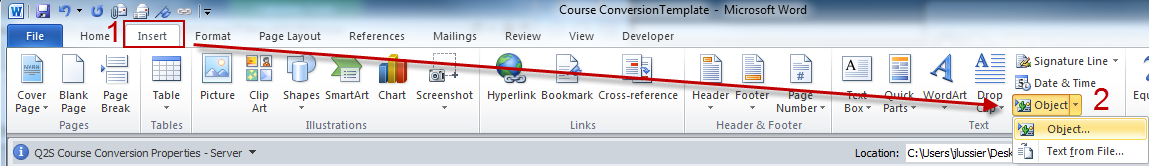 Selecting Object launches a dialog window (left screen)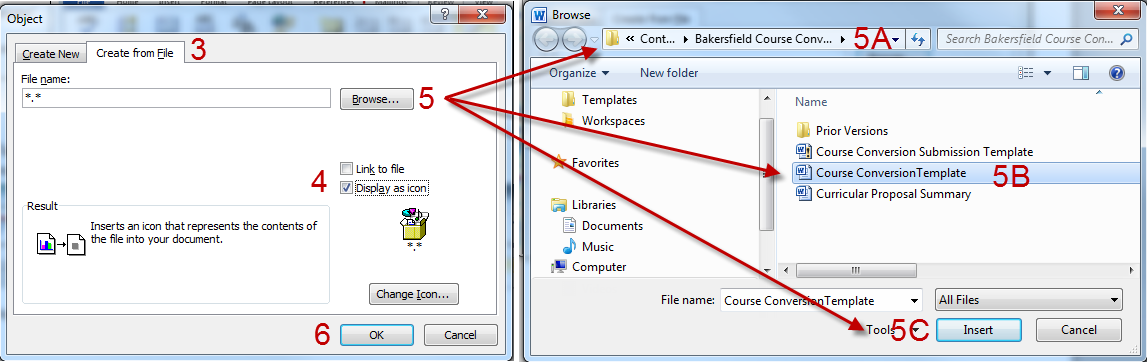 Click the tab “Create From File”Select the checkbox “Display as Icon”Click “Browse”  to launch the Browse dialogue box (right screen displayed above)Use the top bar to navigate to where the course syllabus is located on your computerClick on the filename  Click the “Insert” buttonYou will be returned to the Insert Object screen, Click “OK”   This will insert an icon of your course syllabus.Course PrefixCourse NumberCourse TitleTextbookCourse TypeDefinitionInformation NeededNewA new course is proposed. The rationale, place in the curriculum, and resource implications are contained in the accompanying proposal summary. This form contains the proposed course number, title, default textbook, catalog description, and PeopleSoft entries.TextbookSyllabus Catalog DescriptionPS CatalogUnchangedThe course has been offered in the last five years and will be converted from a 5-quarter-unit course into 3-semester unit course with no other changes in the catalog, PeopleSoft system, or course articulation.TextbookSyllabusChangedThe course has been offered in the last five years and will be converted into a 3-semester unit course (or closest semester equivalent) with the changes indicated in this document. Unless otherwise indicated, there will be no other changes in the catalog, PeopleSoft system, or course articulation.TextbookSyllabus Updates To (if applicable)Catalog DescriptionPS CatalogElective InactivationThe course is an elective course, will be inactivated, and will no longer be printed in the catalog.  The course can be reactivated if it will be consistently taught. Since the course is not required in any program, there will be no need to make student accommodations for this category.    No additional information requiredRequired InactivationThe course was a required course that will not be offered in the semester system.  If an outside department requires the course, that department/program chair will need to approve the accommodation.  Describe Accommodation:  List whether students will be accommodated by a waiver of that requirement, a substitution, or some other action.AccommodationIMPORTANT INSTRUCTIONS  To turn on “Track Changes” locate Review > Track Changes in the top menu and then make your proposed changes to the catalog description.   Need Help ?  See Tip SheetTo attach the Course Syllabus, locate Insert > Object > Attach as File and browse to locate and upload your syllabus.  Need Help ?  See Tip SheetTo submit the course, follow these steps:Save the file using the Course Name and Number as the filename.  Example:  MAT 320When done, attach the file to an email and send the email to  nsmecourses@share.calstate.eduCatalog DescriptionCourse ComponentsComponent UnitsCS#Grading Basis*Pre-requisitesCorequisitesAction or Changes RequiredPrimary Course ComponentSecondary Course Component (optional)Review CycleName Date CompleteComments / Revision RequestsDepartment Curriculum Committee Q2S Exceptions CommitteeThis Review Level only applies to exceptions and interschool programs.Dean  (Final Approval}StepsScreen ShotLocate and click on the “Review” tab in the top ribbonClick on the icon for “Track Changes”When the icon is yellowed, tracking is on.  Click again to turn tracking off.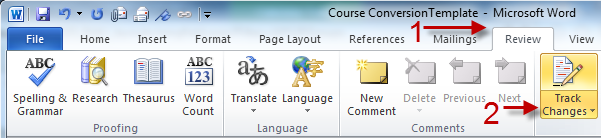 